Реализация компетентностного подхода в преподавании праваПреподаватель общественных дисциплинТортбаева Р.Б.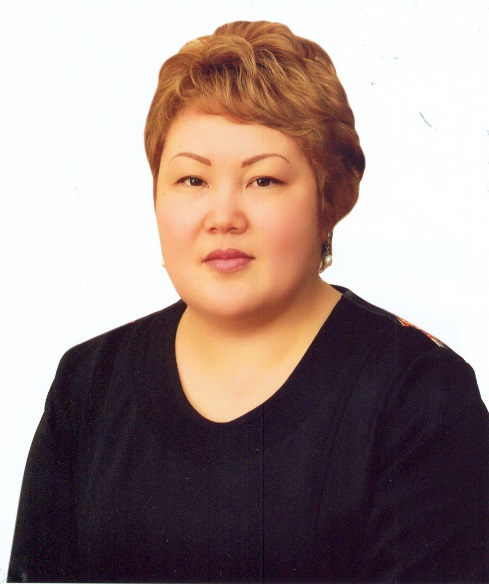 В условиях модернизации казахстанской системы образования правовое образование рассматривается как условие формирования социальных компетентностей и развития индивидуальных способностей в рамках социального функционирования. Условием решения данных образовательных задач являются как образовательная среда, так и комплекс учебных мероприятий.Под образовательной средой понимается уклад учебного заведения, обеспечивающий формирование у обучающихся умения отстаивать свои права, участвовать в выработке правил и норм, регулирующих отношения в школе; возможность реальной пробы сил в социально-правовых ситуациях; решение вопросов профессиональной ориентации и самоопределения  в дальнейшем.Учебные мероприятия могут быть двух типов:учебный курс, включающий элементы теории права, обеспечивающие представление о праве как особой предметно-практической области. Сведения об основных правах и свободах человека, о различных отраслях права, способах реализации и защиты своих прав;практикумы, обеспечивающие формирование практических навыков поведения в правовой сфере реальной жизни.В связи с необходимостью создания такой среды в колледже, а также проведения указанных учебных мероприятий мною была разработана программа элективного курса «Основы права» предназначена для студентов системы ТиППО.Курс рассчитан на 32 часа. Этот курс позволяет учитывать интересы, склонности и способности каждого ребенка, создает условия для обучения старшеклассников в соответствии с их желаниями освоить ту или иную профессию в будущем, имеющую правовую направленность. Предлагаемая программа не соотносится напрямую с каким-либо учебником, предоставляя учителю возможность выбора. Данный образовательный курс является ориентационным, т.е.  проводится для оказания помощи обучающемуся в его профессиональном  и социальном самоопределении; помогает ему оценить собственные способности, склонности и интересы и соотносить их с реальными потребностями национального, регионального и местного рынка труда.Актуальность курса заключается также в том, что эти компетентности востребованы в дальнейшей жизни конкурентоспособного специалиста.В программе упор делается на самостоятельную и творческую работу учащихся, поэтому она предусматривает использование таких форм работы как подготовка рефератов и сообщений, работа с источниками, применение ИКТ.  Программа построена на сочетании традиционных и современных подходов к проведению учебных занятий. Курс «Основы права» является источником знаний, который расширяет и углубляет базовый компонент. Программа предполагает и  просто передачу, трансляцию имеющего опыта,  накопленных знаний  преподавателя, но и развитие творческого потенциала личности своих учеников, развитие их умения и способности преодолевать границы известного, традиционного. Курс даёт возможность   выйти за пределы образовательного стандарта  для успешной реализации творческого потенциала студентов, повышения их познавательного интереса к  обществознанию и формированию более устойчивой мотивации к изучению предмета.В процессе освоения программы систематически организуется  проверка уровня  знаний по различным темам курса  как подготовка к зачетному занятию. Комбинируются различные виды контроля знаний: текущий контроль, тематический, обобщающий.Система контроля подразумевает диагностику эффективности организации учебной деятельности, используя метод само- и взаимоконтроля учащимися знаний. В ходе изучении курса учащимся предоставляется возможность овладеть приемами и методами познавательной и рефлексивной деятельности – сравнением, анализом, синтезом, мысленным моделированием, самоанализом и т.п.  Во время учебных занятий могут использоваться различные виды индивидуальной, парной и групповой работы.В ходе обучения проводится текущий (устный опрос, тесты, решение правовых задач) и итоговый (написание эссе, подготовка презентации, итоговое тестирование) контроль. С учётом поставленных целей и задач объектом оценивания достижений учащихся в правовом образовании в программе выделены следующие компоненты:правовые знания как основа социальных умений и навыков;конкретные умения и навыки действия в сфере правоотношений, в т.ч. умения действовать как по образцу, так и в нестандартных ситуациях;ценностные правовые ориентации как готовность личности к осознанному и активному пользованию правами, свободами, выполнению гражданских обязанностей, осознаваемых как общественные и личные ценности.Основополагающими критериями оценивания, позволяющими комплексно оценить достижения обучающихся являются:Значимость – для оценивания необходимо выбрать самые важные ожидаемые результаты (цели) курса.Адекватность – подразумевает точность инструмента для оценивания, его соответствие тому, что оценивается.Объективность, что достигается путём тщательной разработки конкретных критериев оценивания знаний, умений и социально активной деятельности учащихся.Интегрирование  - оценивание должно быть включено в сам процесс обучения, быть его органической частью.Открытость – основные требования и формы оценивания должны быть известны учащимся заранее.Оценивание должно быть корректным.Простота – формы оценки просты и удобны в применении и пользовании.Критерии оценивания компетенций учащихсяПри изучении курса используются активные методы обучения - самостоятельная практическая работа с текстами нормативных правовых актов, беседы, дискуссии, интерактивные лекции, подготовка докладов и сообщений.Программа курса обеспечивает формирование личностных, метапредметных и предметных результатов.Личностные результаты включают:мотивированность и направленность на активное и созидательное участие в будущем в общественной и государственной жизни;заинтересованность в развитии различных сторон жизни общества, в благополучии и процветании своей страны;ценностные ориентиры, основанные на идеях патриотизма, любви и уважении к Отчизне; на отношении к человеку, его правам и свободам как высшей ценности; на осознании необходимости поддержания гражданского мира и согласия и своей ответственности за судьбу страны перед нынешними и грядущими поколениями.Метапредметные результаты проявляются в:умении сознательно организовывать свою познавательную деятельность (от постановки цели до получения и оценки результата);умении объяснять явления и процессы социальной действительности с научных позиций; рассматривать их комплексно в контексте сложившихся реалий и возможных перспектив;способности анализировать реальные социальные ситуации, выбирать адекватные способы деятельности и модели поведения в рамках реализуемых основных социальных ролей.Предметными результатами освоения содержания программы курса являются в сфере:познавательнойотносительно целостное представление об обществе, областях общественной жизни, механизмах и регуляторах деятельности людей;знание ряда ключевых понятий, умение объяснять с их помощью явления  социальной действительности;умения находить нужную информацию в различных источниках; преобразовывать в соответствии с решаемой задачей (анализировать, обобщать, систематизировать, конкретизировать имеющиеся данные, соотносить их с собственными знаниями); давать оценку событиям, взглядам, процессам;ценностно - мотивационнойзнание основных правовых понятий, норм и правил, умение применять эти нормы и правила к анализу и оценке реальных социальных ситуаций;приверженность гуманистическим и демократическим ценностям, патриотизму и гражданственности;коммуникативнойпонимание языка массовой социально–политической коммуникации, позволяющие осознанно воспринимать соответствующую информацию;знакомство с отдельными приёмами и техниками преодоления конфликтов, умение взаимодействовать в ходе выполнения групповой работы, вести диалог, участвовать в дискуссии, аргументировать собственную точку зрения.Программа курса реализует принципы индивидуализации и дифференциации, что нашло свое отражение, как в содержательном аспекте, так и в планируемых результатах. 	Планируемые результаты представлены на двух уровнях:Студент научится:использовать накопленные знания об основных социальных нормах и правилах регулирования общественных отношений, усвоенные способы познавательной, коммуникативной и практической деятельности для успешного взаимодействия с социальной средой и выполнения типичных социальных ролей нравственного человека и достойного гражданина;критически осмысливать информацию правового и морально-нравственного характера, полученную из разнообразных источников, систематизировать, анализировать полученные данные; применять полученную информацию для определения собственной позиции по отношению к социальным нормам, для соотнесения собственного поведения и поступков других людей с нравственными ценностями и нормами поведения, установленными законом;использовать знания и умения для формирования способности к личному самоопределению в системе морали и важнейших отраслей права, самореализации, самоконтролю;на основе полученных знаний о правовых нормах выбирать в предлагаемых модельных ситуациях и осуществлять на практике модель правомерного социального поведения, основанного на уважении к закону и правопорядку;анализировать практические ситуации, связанные с правоотношениями;находить, извлекать и осмысливать информацию правового характера, полученную из доступных источников, систематизировать, анализировать полученные данные; применять полученную информацию для соотнесения собственного поведения и поступков других людей с нормами поведения, установленными законом.Студент получит возможность научиться:моделировать ситуации нарушения прав человека, конституционных прав и обязанностей граждан Республики Казахстан и давать им моральную и правовую оценку;оценивать сущность и значение правопорядка и законности, собственный вклад в их становление и развитие;оценивать сущность и значение правопорядка и законности, собственный возможный вклад в их становление и развитие;осознанно содействовать защите правопорядка в обществе правовыми способами и средствами;использовать знания и умения для формирования способности к личному самоопределению, самореализации, самоконтролю.Использованная литература:Алексеев С.С. Право, законы, правосудие, юриспруденция в жизни людей / Для учащихся 9-11-х классов [Тест] / С.С. Андреев. -  М., 2006.Марочкин С.Ю. Действие и реализация норм международного права в правовой системе Российской Федерации [Тест] /С.Ю. Марочкин. – М.: Норма, Инфра-М, 2011.Шайхутдинова Г.Р. Международное право в российской юридической практике. [Тест] Конспект лекций / Г.Р. Шайхутдинова. – Казань: К(П)ФУ, 2014.КомпетенцииКомпетенцииПрактически-познавательнаяКоммуникативнаяИспользование ранее изученного материала для познавательной деятельности.Способность к справедливому разрешению ситуаций, требующих правового регулирования.Правильность понимания и способность к анализу условий задания на основе знания правовых норм.Культура ведения дискуссии.Способность различать главное и второстепенное в фактах, отличать просто факт от фактов юридических, выявлять информацию, относящуюся к делу (условиям задания).Убедительность аргументации, умение отстоять свою точку зрения.Способность видеть причинно-следственные связи, внутреннюю логику учебного материала и предлагаемых к разрешению ситуаций правового характера.Красноречие. Владение языком права.Умение прогнозировать возможные последствия принимаемых решений.Критерий правосознания.Навык применения общеправовых норм к разрешению ситуаций.Способность к анализу аргументации оппонента и её использование для построения собственной аргументации.